Картка обліку дитини,занесеної до районного Банку даних обдарованих дітей та педагогів,які з ними працюють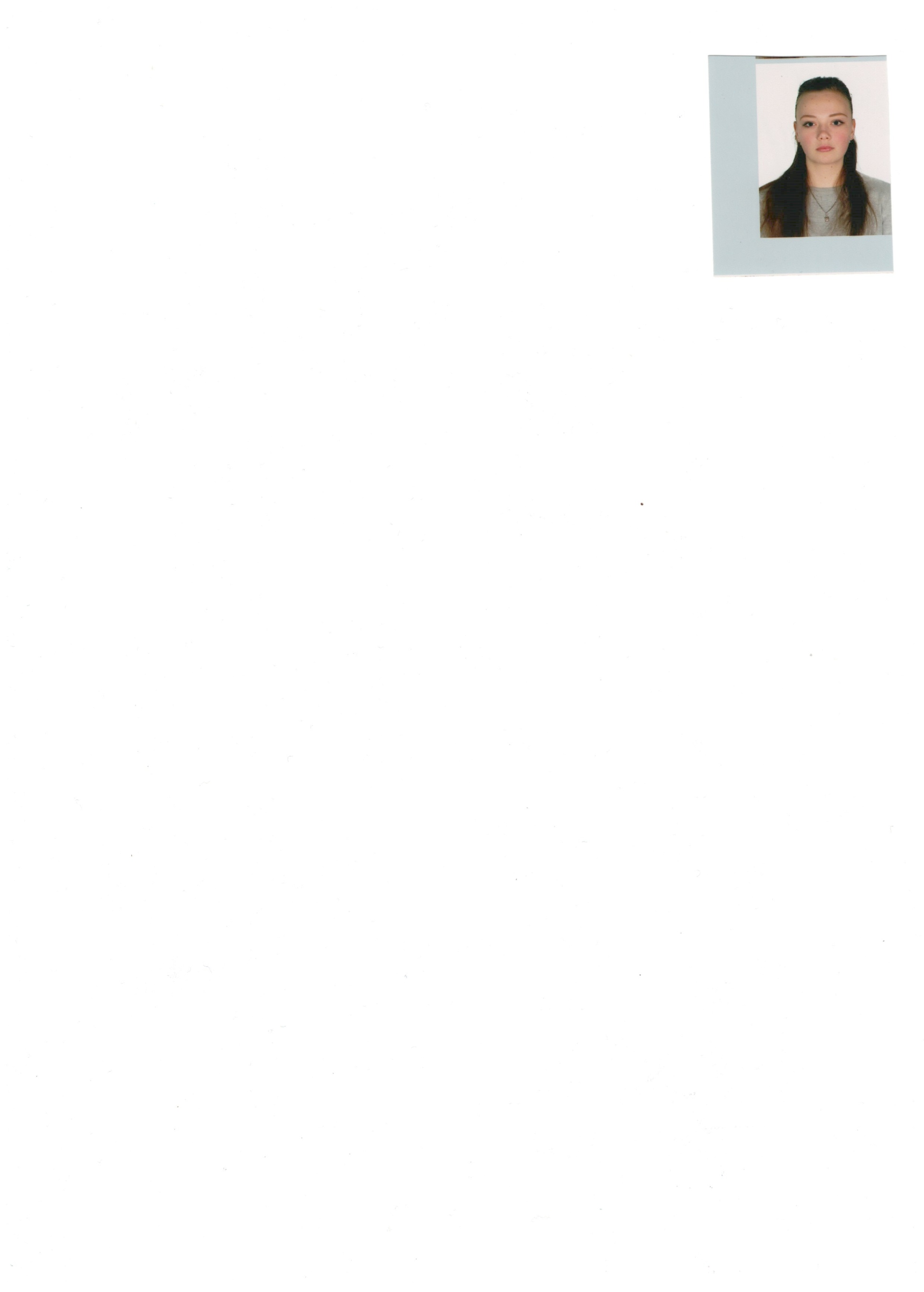 1. Прізвище, ім'я, по батькові дитини     Гергуленко Тетяна Сергіївна2. Повна дата народження     26.12.20023. Повна назва навчального закладу, де навчається     Загальноосвітня школа І-ІІІ ступенів №3 Покровської міської ради    Донецької області4. Клас навчання     105. Профіль навчання (для старшої школи)     Математичний6. Повна домашня адреса  м. Покровськ, вул.. Добролюбова, б.8, кв. 1.7. Телефон (дитини, батьків)    0508425151 (мати), 0996391917 (Тетяна)8. Вид обдарованості (інтелектуальна, практично-перетворювальна, художньо-естетична, комунікативно - організаторська, психомоторна) (підкреслити)9. Творче об’єднання , яке відвідує дитина   Позакласна година роботи з обдарованою дитиною10. Хобі та захоплення дитини   Іноземна мова, ораторське мистецтво, бісероплетіння.11. Досягнення дитини за 2 навчальні роки (обласний, всеукраїнський рівень):12. Відомості про педагога-наставника дитини (для кожного змагання): 	- ПІБ  Великоредчаніна Тетяна Яківна	- Місце роботи Загальноосвітня школа І-ІІІ ступенів №3 Покровської міської ради Донецької області	- Посада Учитель англійської мови	- Педагогічний стаж 41 рік	- Категорія, звання Учитель вищої категорії, учитель-методист, нагороджена грамотою МОНУ            - ПІБ  Гусаренко Катерина Михайлівна	- Місце роботи Загальноосвітня школа І-ІІІ ступенів №3 Покровської міської ради Донецької області	- Посада Учитель географії	- Педагогічний стаж  38 років	- Категорія, звання Учитель І категорії, нагороджена грамотами МОН України,    облоно, міськво     Директор ЗОШ №3	                                                     І.В.Супрунович30.05.2019р.Картка обліку дитини,занесеної до міського банку даних обдарованих дітей та педагогів,які з ними працюють1. Прізвище, ім'я, по батькові дитини  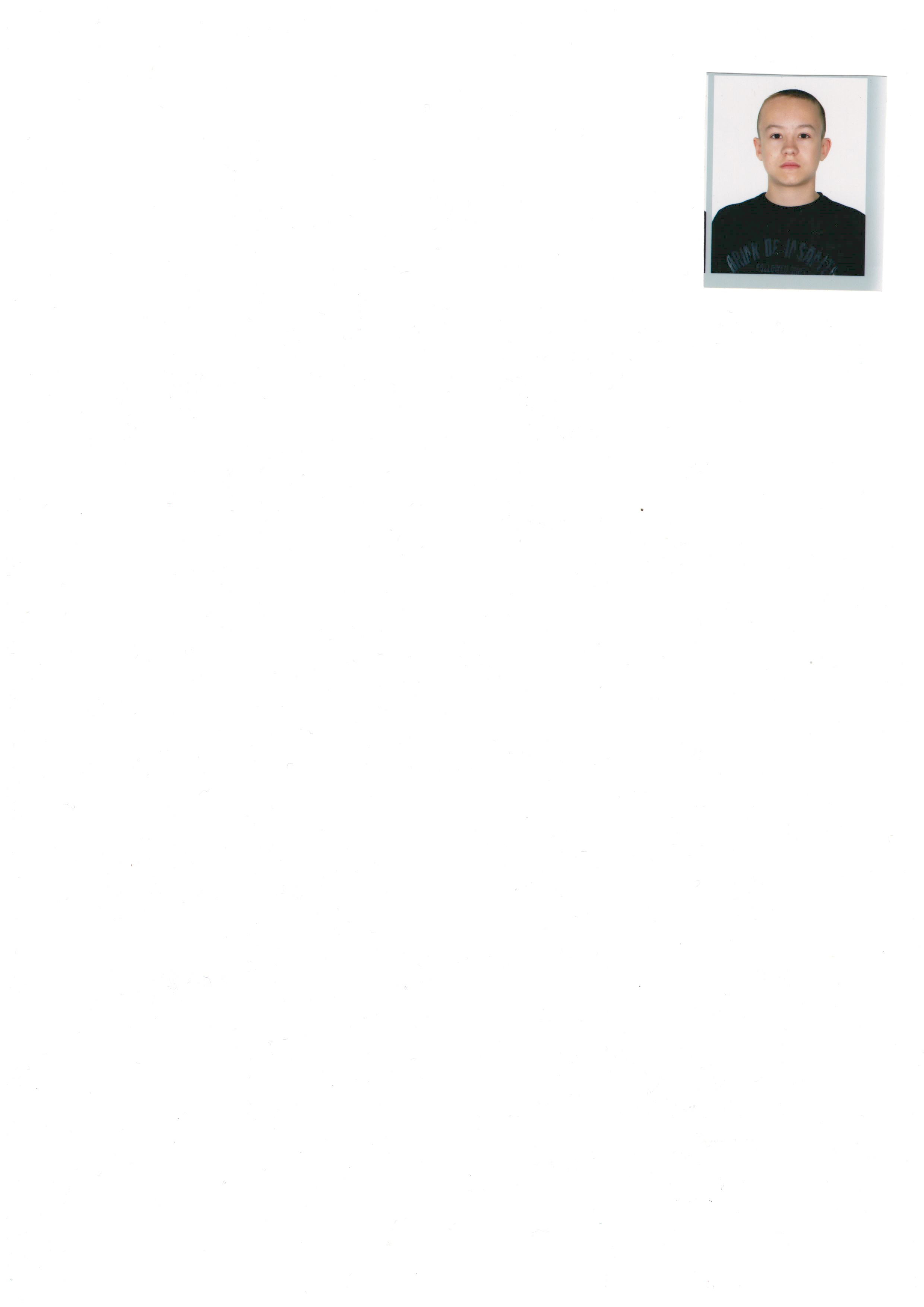     Литвинов Артем Юрійович2. Повна дата народження    10.07.2002 3. Повна назва навчального закладу, де навчається     Загальноосвітня школа І-ІІІ ступенів  №3  Покровської міської  ради  Донецької  області4. Клас навчання     105. Профіль навчання (для старшої школи)     Математичний6. Повна домашня адреса     м. Покровськ, вул. Ленінградська, буд.687. Телефон (дитини, батьків)    0992267254 (Артем)   0507526383 (мати Симоненко Оксана Анатоліївна)8. Вид обдарованості (інтелектуальна, практично-перетворювальна, художньо-естетична, комунікативно - організаторська, психомоторна) (підкреслити)9. Творче об’єднання , яке відвідує дитина   КПНЗ Станція юних техніків10. Хобі та захоплення дитини    Астрономія, математика, географія, бокс 11. Досягнення дитини за 2 навчальні роки (районний, обласний, Всеукраїнський рівень):12. Відомості про педагога-наставника дитини (для кожного змагання):             - ПІБ  Бобер Валентина Семенівна	- Місце роботи Загальноосвітня школа І-ІІІ ступенів №3 Покровської міської ради Донецької області	- Посада Учитель російської мови та літератури	- Педагогічний стаж 50 років.	- Категорія, звання Учитель І категорії,  нагороджена грамотою облоно, міськвоДиректор ЗОШ № 3              		                    І.В. Супрунович30 травня 2019р.Навчальний рікОбласний рівеньОбласний рівень2017-2018 Третій етап Всеукраїнської олімпіади з англійської мови.ІІІ місце2018-2019Третій етап Всеукраїнської олімпіади з географіїІІІ місце2018-2019Другий етап обласного конкурсу виразного читання «Майстер слова»ІІІ місцеНавчальний рікОбласний рівеньОбласний рівень2017-2918н.р.Третій етап Всеукраїнської олімпіади з російської мови та літературиІІ місце